УПРАВЛЕНИЕ ФИНАНСОВ ЛИПЕЦКОЙ ОБЛАСТИП Р И К А З                                                                              г. Липецк№ 4                                                                                                   «12»         01            2021  г.По результатам проведения мониторинга нормативных правовых актов управления финансов Липецкой областиПРИКАЗЫВАЮ:1. Признать утратившим силу приказ управления финансов Липецкой области от 23 декабря 2016 № 214 «О порядке взаимодействия управления финансов Липецкой области с субъектами контроля, указанными в пункте 4 Правил осуществления контроля, предусмотренного частью 5 статьи 99 Федерального закона № 44-ФЗ «О контрактной системе в сфере закупок товаров, работ, услуг для обеспечения государственных и муниципальных нужд» (Липецкая газета, 2016, 28 декабря; 2018, 11 июля.).2. Отделу казначейского исполнения бюджета управления финансов (Махортова С.Н.) в десятидневный срок со дня подписания настоящего приказа обеспечить его публикацию в газете «Липецкая газета» и на Официальном  интернет-портале правовой информации (http://pravo.gov.ru/), в сети Интернет на официальном сайте администрации Липецкой области (http://admlip.ru/) и интернет-портале бюджетной системы Липецкой области (http://www.ufin48.ru/).Заместитель главы администрацииобласти – начальник управленияфинансов  Липецкой области                                                   В.М. Щеглеватых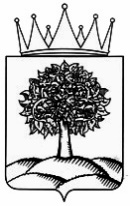 О признании утратившим силу приказа управления финансов Липецкой области от 23 декабря 2016 № 214  «О порядке взаимодействия управления финансов Липецкой области с субъектами контроля, указанными в пункте 4 Правил осуществления контроля, предусмотренного частью 5 статьи 99 Федерального закона № 44-ФЗ «О контрактной системе в сфере закупок товаров, работ, услуг для обеспечения государственных и муниципальных нужд»